INDICATIVE PROGAMME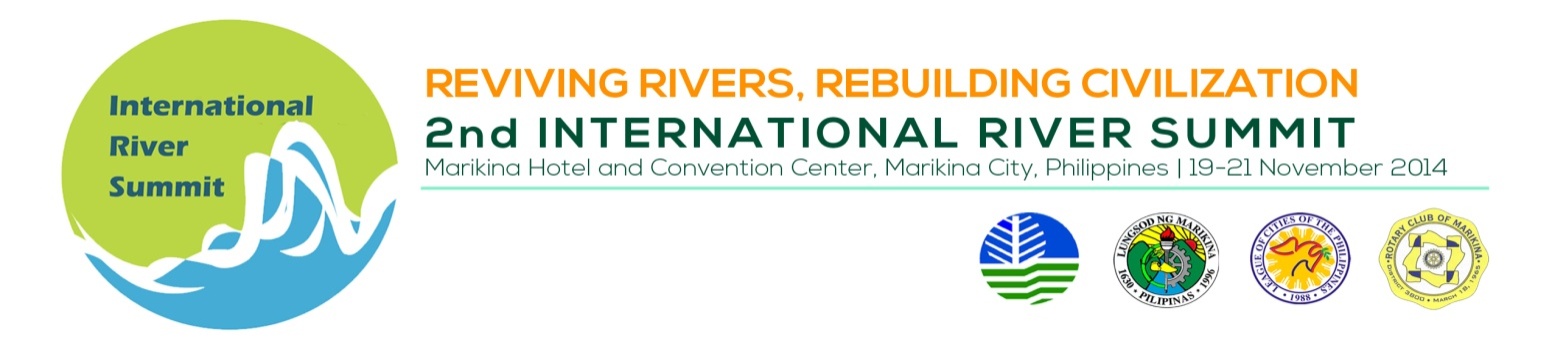 Thematic Session 10		:	Translating CCA-DRR into policy and action Venue 				:	El Valle, 3rd flr, Marikina Hotel Date/Time			:	November 20, 2014, 1:30 – 5:00 PM Session Chair			:	Mr. Vic Aquitania, Executive Director, ICLEI-Southeast AsiaTIMETOPICSPEAKERSESSION INTRODUCTIONMr. Vic AquitaniaMainstreaming CCA-DRR Dr. Candido A. Cabrido, Jr., National Climate Change Adaptation and Disaster Risk Management Specialist/ President, Society for the Conservation of Philippine WetlandsIntegrating CCA and DRR in development planningMs. Shirley Torrecampo- Bolanos, Executive Director, Coastal CORE, Inc., Philippines BREAK Mainstreaming CCA-DRR in river management: key principles and challengesMr. Justin See, Systems and Dynamics Consultant, Coastal Cities at Risk, Manila Observatory, Philippines Mindmapping Exercise: Identifying Entry Points and Challenges in Integrating CCA-DRR into River Basin Management in Southeast Asia Facilitators: ICLEI-Southeast AsiaICLEI-Southeast Asia